Работать с детьми 4-5 лет – одно  удовольствие! Дети этого возраста очень любознательные. Взрослый становится интересен  им  как  источник  новой информации.Познавательная  деятельность детей приобретает  новую  форму:   ребёнок   активно впитывает  информацию,  может  её  продуктивно   усваивать,   запоминать   и оперировать ею. Мышление становится наглядно-образным. Ребята стремятся высказывать свои суждения, идеи, нуждаются  в одобрении его стремления понять  что-то, в поддержке.Нет  необходимости  стремиться  немедленно дать ребёнку «правильные» ответы на все возникающие у него вопросы – гораздо полезнее создать условия для разворачивания его собственных размышлений. Что мы и сделали. Ребятам были созданы условия для наблюдения за тенью, где они были активными участниками. Дети сами смогли найти ответы на свои вопросы. Сначала ребята наблюдали за тенью от куклы, участвовали в беседе-рассуждении, а потом показывали теневой театр.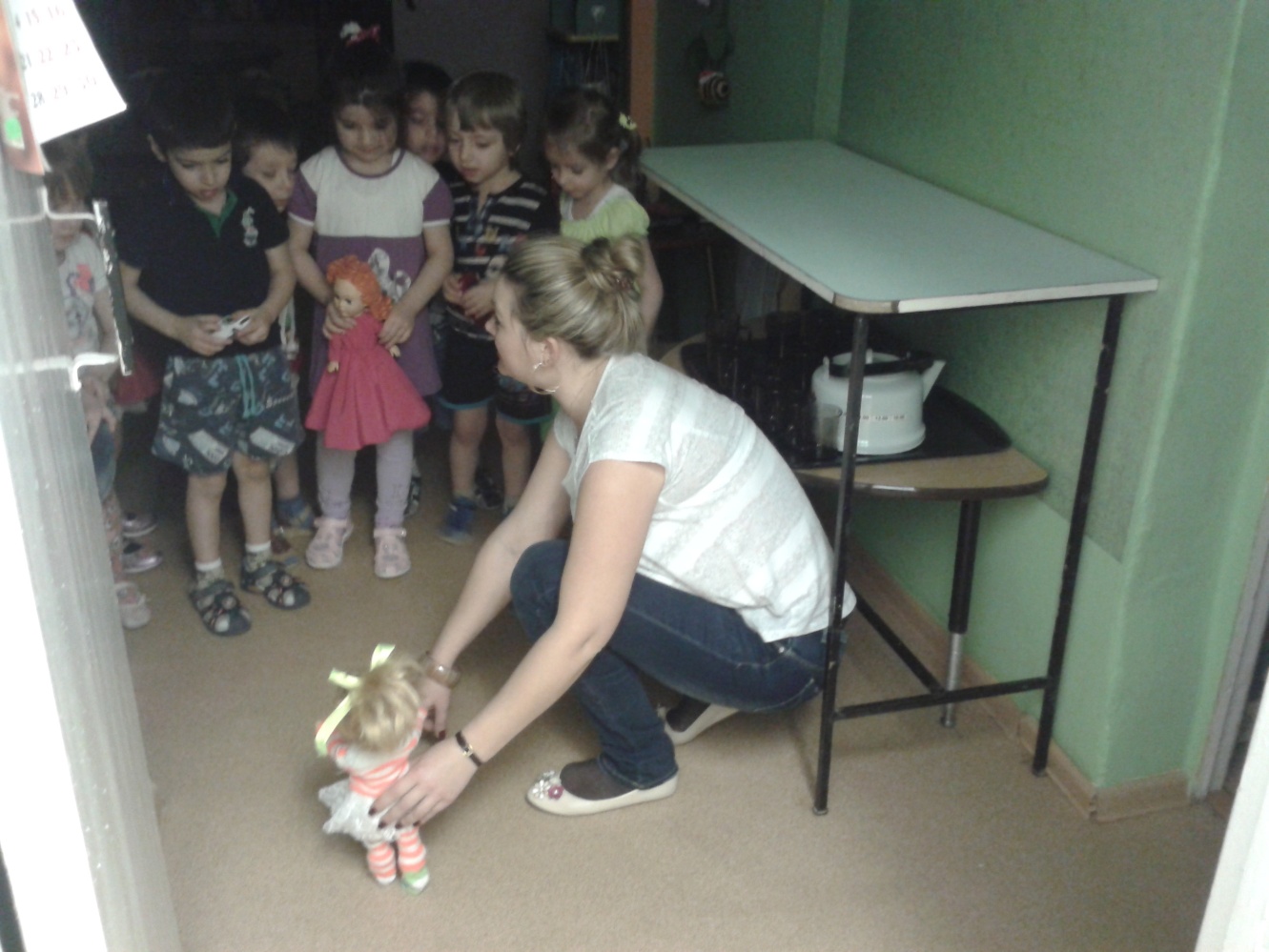 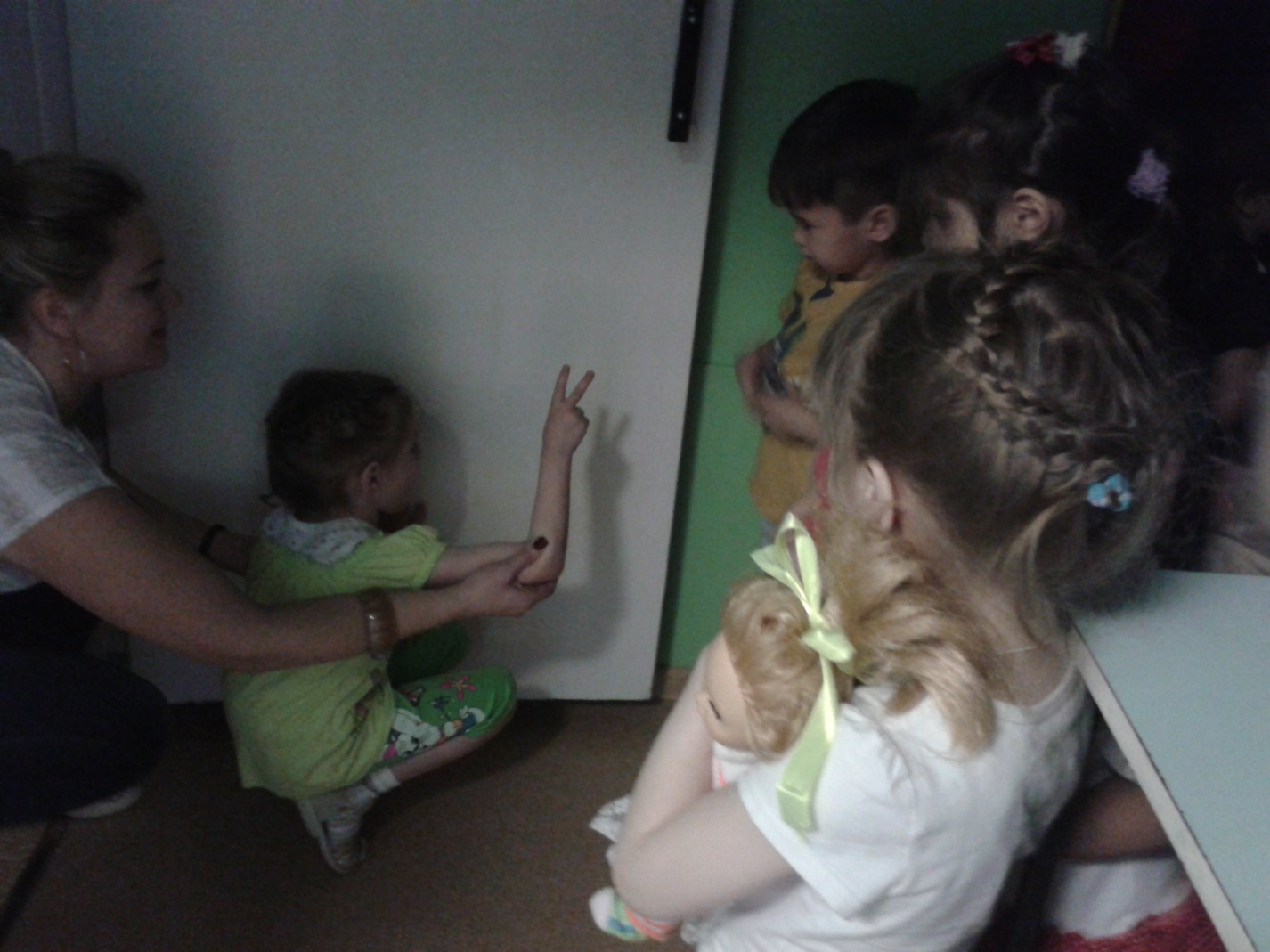 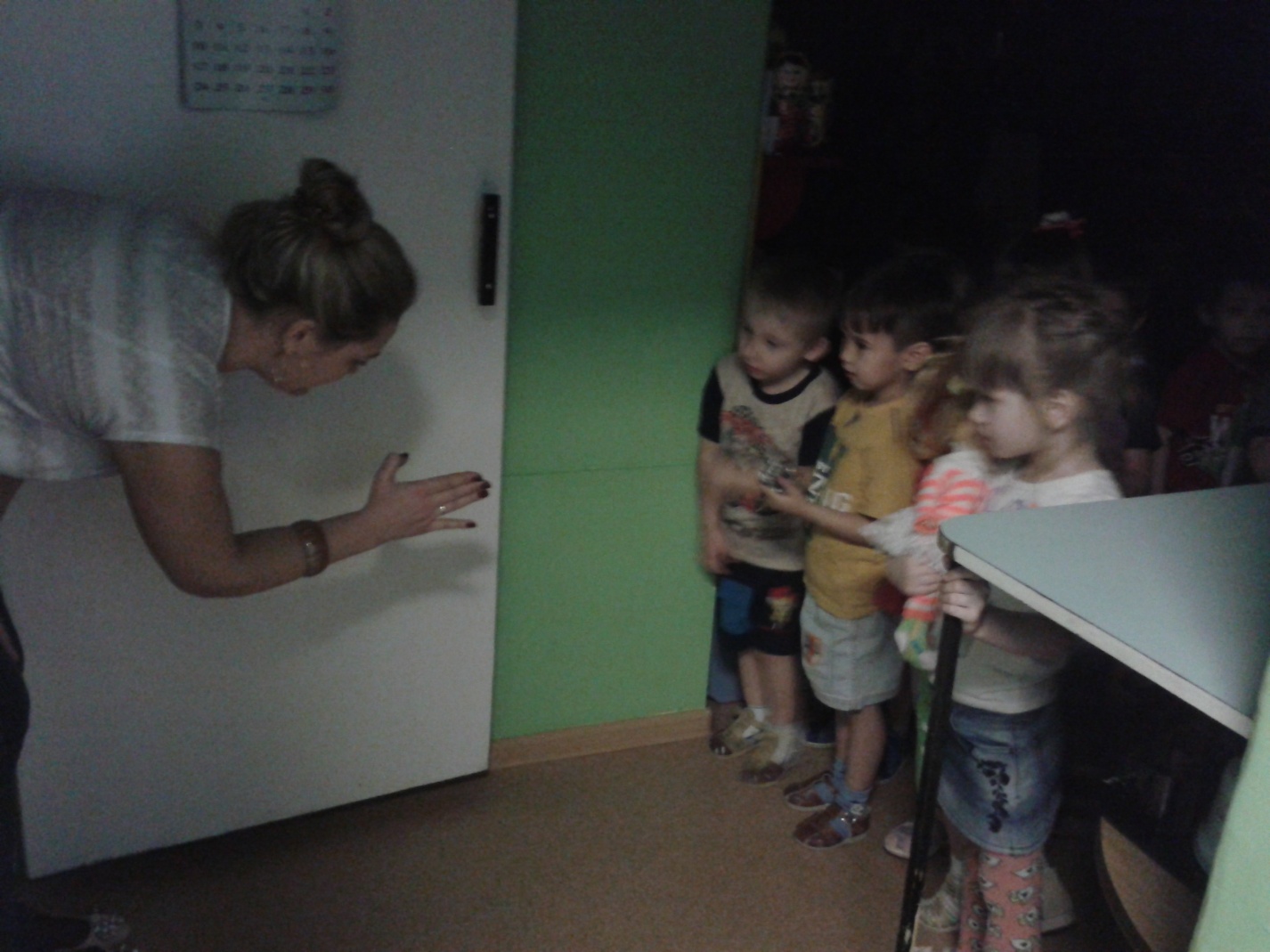 